Demande d'aide financièreDemande d'aide financièreDemande d'aide financièreDemande d'aide financièreDemande d'aide financièreDemande d'aide financièreDemande d'aide financièreDemande d'aide financièreDemande d'aide financièreDemande d'aide financièreDemande d'aide financièreDemande d'aide financièreDemande d'aide financièreDemande d'aide financièreDemande d'aide financièreDemande d'aide financièreDemande d'aide financièreDemande d'aide financièreDemande d'aide financièreDemande d'aide financièreDemande d'aide financièreDemande d'aide financièreDemande d'aide financièreDemande d'aide financièreDemande d'aide financièreDemande d'aide financièreDemande d'aide financièreDemande d'aide financièreDemande d'aide financièreDemande d'aide financièreDemande d'aide financièreDemande d'aide financièreDemande d'aide financièreDemande d'aide financièreDemande d'aide financièreDemande d'aide financièreDemande d'aide financièreDemande d'aide financièreDemande d'aide financièreDemande d'aide financièreDemande d'aide financièreDemande d'aide financièreDemande d'aide financièreDemande d'aide financièreDemande d'aide financièreDemande d'aide financièreDemande d'aide financièreDemande d'aide financièreDemande d'aide financièreDemande d'aide financièreDemande d'aide financièreDemande d'aide financièreDemande d'aide financièreDemande d'aide financièreDemande d'aide financièreDemande d'aide financièreDemande d'aide financièreDemande d'aide financièreDemande d'aide financièreDemande d'aide financièreDemande d'aide financièreDemande d'aide financièreDemande d'aide financièreDemande d'aide financièreDemande d'aide financièreDemande d'aide financièreDemande d'aide financièreDemande d'aide financièreDemande d'aide financièreDemande d'aide financièreDemande d'aide financièreDemande d'aide financièreDemande d'aide financièreDemande d'aide financièreDemande d'aide financièreDemande d'aide financièreDemande d'aide financièreDemande d'aide financièreDemande d'aide financièreDemande d'aide financièreDemande d'aide financièreCommission du : Commission du : Commission du : Commission du : Commission du : Commission du : Commission du : Commission du : Commission du : Commission du : Commission du : Commission du : Commission du : Commission du : Commission du : Commission du : Commission du : Commission du : Commission du : Commission du : Commission du : Commission du : Commission du : Commission du : Commission du : Commission du : Commission du : Commission du : Commission du : Commission du : Commission du : Commission du : Commission du : Commission du : Commission du : Commission du : Commission du : Commission du : Commission du : Commission du : Commission du : Commission du : Commission du : Commission du : Commission du : Commission du : Commission du : Commission du : Commission du : Commission du : Commission du : Commission du : Commission du : Commission du : Commission du : Commission du : Commission du : Commission du : Commission du : Commission du : Commission du : Commission du : Commission du : Commission du : Commission du : Commission du : Commission du : Commission du : Commission du : Commission du : Commission du : Commission du : Commission du : Commission du : Commission du : Commission du : Commission du : Commission du : Commission du : Commission du : Commission du : Identification du bénéficiaireIdentification du bénéficiaireIdentification du bénéficiaireIdentification du bénéficiaireIdentification du bénéficiaireIdentification du bénéficiaireIdentification du bénéficiaireIdentification du bénéficiaireIdentification du bénéficiaireIdentification du bénéficiaireIdentification du bénéficiaireIdentification du bénéficiaireIdentification du bénéficiaireIdentification du bénéficiaireIdentification du bénéficiaireIdentification du bénéficiaireIdentification du bénéficiaireIdentification du bénéficiaireIdentification du bénéficiaireIdentification du bénéficiaireIdentification du bénéficiaireIdentification du bénéficiaireIdentification du bénéficiaireIdentification du bénéficiaireIdentification du bénéficiaireIdentification du bénéficiaireIdentification du bénéficiaireIdentification du bénéficiaireIdentification du bénéficiaireIdentification du bénéficiaireIdentification du bénéficiaireIdentification du bénéficiaireIdentification du bénéficiaireIdentification du bénéficiaireIdentification du bénéficiaireIdentification du bénéficiaireIdentification du bénéficiaireIdentification du bénéficiaireIdentification du bénéficiaireIdentification du bénéficiaireIdentification du bénéficiaireIdentification du bénéficiaireIdentification du bénéficiaireIdentification du bénéficiaireIdentification du bénéficiaireIdentification du bénéficiaireIdentification du bénéficiaireIdentification du bénéficiaireIdentification du bénéficiaireIdentification du bénéficiaireIdentification du bénéficiaireIdentification du bénéficiaireIdentification du bénéficiaireIdentification du bénéficiaireIdentification du bénéficiaireIdentification du bénéficiaireIdentification du bénéficiaireIdentification du bénéficiaireIdentification du bénéficiaireIdentification du bénéficiaireIdentification du bénéficiaireIdentification du bénéficiaireIdentification du bénéficiaireIdentification du bénéficiaireIdentification du bénéficiaireIdentification du bénéficiaireIdentification du bénéficiaireIdentification du bénéficiaireIdentification du bénéficiaireIdentification du bénéficiaireIdentification du bénéficiaireIdentification du bénéficiaireIdentification du bénéficiaireIdentification du bénéficiaireIdentification du bénéficiaireIdentification du bénéficiaireIdentification du bénéficiaireIdentification du bénéficiaireIdentification du bénéficiaireIdentification du bénéficiaireIdentification du bénéficiaireIdentification du bénéficiaireIdentification du bénéficiaireIdentification du bénéficiaireIdentification du bénéficiaireIdentification du bénéficiaireN° de sécurité socialeN° de sécurité socialeN° de sécurité socialeN° de sécurité socialeN° de sécurité socialeN° de sécurité socialeN° de sécurité socialeN° de sécurité socialeN° de sécurité socialeN° de sécurité socialeN° de sécurité socialeN° de sécurité socialeN° de sécurité socialeN° de sécurité socialeN° de sécurité socialeN° de sécurité socialeDate de naissanceDate de naissanceDate de naissanceDate de naissanceDate de naissanceDate de naissanceDate de naissanceDate de naissanceDate de naissanceDate de naissanceDate de naissanceDate de naissanceDate de naissanceNom d'usageNom d'usageNom PatronymiqueNom PatronymiqueNom PatronymiqueNom PatronymiqueNom PatronymiqueNom PatronymiqueNom PatronymiqueNom PatronymiqueNom PatronymiqueNom PatronymiqueNom PatronymiqueNom PatronymiqueNom PatronymiqueNom PatronymiqueNom PatronymiqueNom PatronymiqueNom PatronymiqueNom PatronymiqueNom PatronymiqueNom PatronymiqueNom PatronymiqueNom PatronymiqueNom PatronymiqueNom PatronymiquePrénomPrénomPrénomPrénomPrénomPrénomPrénomPrénomPrénomPrénomPrénomIdentification de l'assuréIdentification de l'assuréIdentification de l'assuréIdentification de l'assuréIdentification de l'assuréIdentification de l'assuréIdentification de l'assuréIdentification de l'assuréIdentification de l'assuréIdentification de l'assuréIdentification de l'assuréIdentification de l'assuréIdentification de l'assuréIdentification de l'assuréIdentification de l'assuréIdentification de l'assuréIdentification de l'assuréIdentification de l'assuréIdentification de l'assuréIdentification de l'assuréIdentification de l'assuréIdentification de l'assuréIdentification de l'assuréIdentification de l'assuréIdentification de l'assuréIdentification de l'assuréIdentification de l'assuréIdentification de l'assuréIdentification de l'assuréIdentification de l'assuréIdentification de l'assuréIdentification de l'assuréIdentification de l'assuréIdentification de l'assuréIdentification de l'assuréIdentification de l'assuréIdentification de l'assuréIdentification de l'assuréIdentification de l'assuréIdentification de l'assuréIdentification de l'assuréIdentification de l'assuréIdentification de l'assuréIdentification de l'assuréIdentification de l'assuréIdentification de l'assuréIdentification de l'assuréIdentification de l'assuréIdentification de l'assuréIdentification de l'assuréIdentification de l'assuréIdentification de l'assuréIdentification de l'assuréIdentification de l'assuréIdentification de l'assuréIdentification de l'assuréIdentification de l'assuréIdentification de l'assuréIdentification de l'assuréIdentification de l'assuréIdentification de l'assuréIdentification de l'assuréIdentification de l'assuréIdentification de l'assuréIdentification de l'assuréIdentification de l'assuréIdentification de l'assuréIdentification de l'assuréIdentification de l'assuréIdentification de l'assuréIdentification de l'assuréIdentification de l'assuréIdentification de l'assuréIdentification de l'assuréIdentification de l'assuréIdentification de l'assuréIdentification de l'assuréIdentification de l'assuréIdentification de l'assuréIdentification de l'assuréIdentification de l'assuréIdentification de l'assuréIdentification de l'assuréIdentification de l'assuréIdentification de l'assuréIdentification de l'assuréN° de sécurité socialeN° de sécurité socialeN° de sécurité socialeN° de sécurité socialeN° de sécurité socialeN° de sécurité socialeN° de sécurité socialeN° de sécurité socialeN° de sécurité socialeN° de sécurité socialeN° de sécurité socialeN° de sécurité socialeN° de sécurité socialeN° de sécurité socialeN° de sécurité socialeN° de sécurité socialeDate de naissanceDate de naissanceDate de naissanceDate de naissanceDate de naissanceDate de naissanceDate de naissanceDate de naissanceDate de naissanceDate de naissanceDate de naissanceDate de naissanceDate de naissanceDroits ouverts jusqu'auDroits ouverts jusqu'auDroits ouverts jusqu'auDroits ouverts jusqu'auDroits ouverts jusqu'auDroits ouverts jusqu'auDroits ouverts jusqu'auDroits ouverts jusqu'auDroits ouverts jusqu'auDroits ouverts jusqu'auDroits ouverts jusqu'auDroits ouverts jusqu'auDroits ouverts jusqu'auDroits ouverts jusqu'auDroits ouverts jusqu'auDroits ouverts jusqu'auCaisse de rattachementCaisse de rattachementCaisse de rattachementCaisse de rattachementCaisse de rattachementCaisse de rattachementCaisse de rattachementCaisse de rattachementCaisse de rattachementCaisse de rattachementCaisse de rattachementCaisse de rattachementCaisse de rattachementCaisse de rattachementCaisse de rattachementCaisse de rattachementRégimeRégimeRégimeRégimeRégimeRégimeRégimeRégimeRégimeRégimeRégimeRégimeRégimeN° allocataire CAFN° allocataire CAFN° allocataire CAFN° allocataire CAFN° allocataire CAFN° allocataire CAFN° allocataire CAFN° allocataire CAFN° allocataire CAFN° allocataire CAFN° allocataire CAFN° allocataire CAFN° allocataire CAFN° allocataire CAFN° allocataire CAFN° allocataire CAFMatricule MSAMatricule MSAMatricule MSAMatricule MSAMatricule MSAMatricule MSAMatricule MSAMatricule MSAMatricule MSAMatricule MSAMatricule MSAMatricule MSAMatricule MSANom d'usageNom d'usageNom PatronymiqueNom PatronymiqueNom PatronymiqueNom PatronymiqueNom PatronymiqueNom PatronymiqueNom PatronymiqueNom PatronymiqueNom PatronymiqueNom PatronymiqueNom PatronymiqueNom PatronymiqueNom PatronymiqueNom PatronymiqueNom PatronymiqueNom PatronymiqueNom PatronymiqueNom PatronymiqueNom PatronymiqueNom PatronymiqueNom PatronymiqueNom PatronymiqueNom PatronymiqueNom PatronymiquePrénomPrénomPrénomPrénomPrénomPrénomPrénomPrénomPrénomPrénomPrénomAdresseAdresseCode postalCode postalVilleVilleVilleVilleVilleVilleAdresse actuelle depuis leAdresse actuelle depuis leAdresse actuelle depuis leAdresse actuelle depuis leAdresse actuelle depuis leAdresse actuelle depuis leAdresse actuelle depuis leAdresse actuelle depuis leAdresse à partir duAdresse à partir duAdresse à partir duAdresse à partir duAdresse à partir duAdresse à partir duAdresse à partir duAdresse à partir duAdresse à partir duAdresse à partir duAdresse à partir duAdresse à partir duAdresse à partir duAdresse à partir duAdresse à partir duAdresse à partir duAdresse à partir duAdresse à partir duTéléphone PortableTéléphone PortableTéléphone PortableMailMailMailMailMailMailMailMailMailMailMailMailMailMailMailMailMailMailTéléphone DomicileTéléphone DomicileTéléphone DomicileComposition de la familleComposition de la familleComposition de la familleComposition de la familleComposition de la familleComposition de la familleComposition de la familleComposition de la familleComposition de la familleComposition de la familleComposition de la familleComposition de la familleComposition de la familleComposition de la familleComposition de la familleComposition de la familleComposition de la familleComposition de la familleComposition de la familleComposition de la familleComposition de la familleComposition de la familleComposition de la familleComposition de la familleComposition de la familleComposition de la familleComposition de la familleComposition de la familleComposition de la familleComposition de la familleComposition de la familleComposition de la familleComposition de la familleComposition de la familleComposition de la familleComposition de la familleComposition de la familleComposition de la familleComposition de la familleComposition de la familleComposition de la familleComposition de la familleComposition de la familleComposition de la familleComposition de la familleComposition de la familleComposition de la familleComposition de la familleComposition de la familleComposition de la familleComposition de la familleComposition de la familleComposition de la familleComposition de la familleComposition de la familleComposition de la familleComposition de la familleComposition de la familleComposition de la familleComposition de la familleComposition de la familleComposition de la familleComposition de la familleComposition de la familleComposition de la familleComposition de la familleComposition de la familleComposition de la familleComposition de la familleComposition de la familleComposition de la familleComposition de la familleComposition de la familleComposition de la familleComposition de la familleComposition de la familleComposition de la familleComposition de la familleComposition de la familleComposition de la familleComposition de la familleComposition de la familleComposition de la familleComposition de la familleComposition de la familleComposition de la familleSituation familialeSituation familialeSituation familialeNombre de personnes vivant au foyerNombre de personnes vivant au foyerNombre de personnes vivant au foyerNombre de personnes vivant au foyerNombre de personnes vivant au foyerNombre de personnes vivant au foyerNombre de personnes vivant au foyerNombre de personnes vivant au foyerNombre de personnes vivant au foyerNombre de personnes vivant au foyerNombre de personnes vivant au foyerNombre de personnes vivant au foyerNombre de personnes vivant au foyerNombre de personnes vivant au foyerNombre de personnes vivant au foyerNombre de personnes vivant au foyerNombre de personnes vivant au foyerNombre de personnes vivant au foyerNombre de personnes vivant au foyerNombre de personnes vivant au foyerNombre de personnes vivant au foyerNombre de personnes vivant au foyerNombre de personnes vivant au foyerNombre de personnes vivant au foyerNombre de personnes vivant au foyerNombre de personnes vivant au foyerNombre de personnes vivant au foyerNombre de personnes vivant au foyerNombre de personnes vivant au foyerNombre de personnes vivant au foyerNombre de personnes vivant au foyerNombre de personnes vivant au foyerNombre de personnes vivant au foyerNombre de personnes vivant au foyerNombre de personnes vivant au foyerNombre de personnes vivant au foyerDemande d'aide financièreDemande d'aide financièreDemande d'aide financièreDemande d'aide financièreDemande d'aide financièreDemande d'aide financièreDemande d'aide financièreDemande d'aide financièreDemande d'aide financièreDemande d'aide financièreDemande d'aide financièreDemande d'aide financièreDemande d'aide financièreDemande d'aide financièreDemande d'aide financièreDemande d'aide financièreDemande d'aide financièreDemande d'aide financièreDemande d'aide financièreDemande d'aide financièreDemande d'aide financièreDemande d'aide financièreDemande d'aide financièreDemande d'aide financièreDemande d'aide financièreDemande d'aide financièreDemande d'aide financièreDemande d'aide financièreDemande d'aide financièreDemande d'aide financièreDemande d'aide financièreDemande d'aide financièreDemande d'aide financièreDemande d'aide financièreDemande d'aide financièreDemande d'aide financièreDemande d'aide financièreDemande d'aide financièreDemande d'aide financièreDemande d'aide financièreDemande d'aide financièreDemande d'aide financièreDemande d'aide financièreDemande d'aide financièreDemande d'aide financièreDemande d'aide financièreDemande d'aide financièreDemande d'aide financièreDemande d'aide financièreDemande d'aide financièreDemande d'aide financièreDemande d'aide financièreDemande d'aide financièreDemande d'aide financièreDemande d'aide financièreDemande d'aide financièreDemande d'aide financièreDemande d'aide financièreDemande d'aide financièreDemande d'aide financièreDemande d'aide financièreDemande d'aide financièreDemande d'aide financièreDemande d'aide financièreDemande d'aide financièreDemande d'aide financièreDemande d'aide financièreDemande d'aide financièreDemande d'aide financièreDemande d'aide financièreDemande d'aide financièreDemande d'aide financièreDemande d'aide financièreDemande d'aide financièreDemande d'aide financièreDemande d'aide financièreDemande d'aide financièreDemande d'aide financièreDemande d'aide financièreDemande d'aide financièreDemande d'aide financièreCommission du : Commission du : Commission du : Commission du : Commission du : Commission du : Commission du : Commission du : Commission du : Commission du : Commission du : Commission du : Commission du : Commission du : Commission du : Commission du : Commission du : Commission du : Commission du : Commission du : Commission du : Commission du : Commission du : Commission du : Commission du : Commission du : Commission du : Commission du : Commission du : Commission du : Commission du : Commission du : Commission du : Commission du : Commission du : Commission du : Commission du : Commission du : Commission du : Commission du : Commission du : Commission du : Commission du : Commission du : Commission du : Commission du : Commission du : Commission du : Commission du : Commission du : Commission du : Commission du : Commission du : Commission du : Commission du : Commission du : Commission du : Commission du : Commission du : Commission du : Commission du : Commission du : Commission du : Commission du : Commission du : Commission du : Commission du : Commission du : Commission du : Commission du : Commission du : Commission du : Commission du : Commission du : Commission du : Commission du : Commission du : Commission du : Commission du : Commission du : Commission du : Objet de la demandeObjet de la demandeObjet de la demandeObjet de la demandeObjet de la demandeObjet de la demandeObjet de la demandeObjet de la demandeObjet de la demandeObjet de la demandeObjet de la demandeObjet de la demandeObjet de la demandeObjet de la demandeObjet de la demandeObjet de la demandeObjet de la demandeObjet de la demandeObjet de la demandeObjet de la demandeObjet de la demandeObjet de la demandeObjet de la demandeObjet de la demandeObjet de la demandeObjet de la demandeObjet de la demandeObjet de la demandeObjet de la demandeObjet de la demandeObjet de la demandeObjet de la demandeObjet de la demandeObjet de la demandeObjet de la demandeObjet de la demandeObjet de la demandeObjet de la demandeObjet de la demandeObjet de la demandeObjet de la demandeObjet de la demandeObjet de la demandeObjet de la demandeObjet de la demandeObjet de la demandeObjet de la demandeObjet de la demandeObjet de la demandeObjet de la demandeObjet de la demandeObjet de la demandeObjet de la demandeObjet de la demandeObjet de la demandeObjet de la demandeObjet de la demandeObjet de la demandeObjet de la demandeObjet de la demandeObjet de la demandeObjet de la demandeObjet de la demandeObjet de la demandeObjet de la demandeObjet de la demandeObjet de la demandeObjet de la demandeObjet de la demandeObjet de la demandeObjet de la demandeObjet de la demandeObjet de la demandeObjet de la demandeObjet de la demandeObjet de la demandeObjet de la demandeObjet de la demandeObjet de la demandeObjet de la demandeObjet de la demandeObjet de la demandeObjet de la demandeObjet de la demandeObjet de la demandeObjet de la demandeDate de la demandeDate de la demandeDate de la demandeDate de la demandeDate de la demandeDate de la demandeDate de la demandeDate de la demandeDate de la demandeDate de la demandeDate de la demandeNature de la demandeNature de la demandeNature de la demandeNature de la demandeNature de la demandeNature de la demandeNature de la demandeNature de la demandeNature de la demandeNature de la demandeNature de la demandeDispositif sollicitéDispositif sollicitéDispositif sollicitéDispositif sollicitéDispositif sollicitéDispositif sollicitéDispositif sollicitéDispositif sollicitéDispositif sollicitéDispositif sollicitéDispositif sollicitéDispositif sollicitéDispositif sollicitéDispositif sollicitéDispositif sollicitéDispositif sollicitéMontant de l'aide sollicitéMontant de l'aide sollicitéMontant de l'aide sollicitéMontant de l'aide sollicitéMontant de l'aide sollicitéMontant de l'aide sollicitéMontant de l'aide sollicitéMontant de l'aide sollicitéMontant de l'aide sollicitéMontant de l'aide sollicitéMontant de l'aide sollicitéEtablie parEtablie parEtablie parEtablie parEtablie parEtablie parEtablie parEtablie parEtablie parEtablie parEtablie parEtablie parOrganismeOrganismeOrganismeOrganismeOrganismeOrganismeOrganismeOrganismeOrganismeOrganismeOrganismeOrganismeOrganismeOrganismeOrganismeOrganismeVersement à effectuer àVersement à effectuer àVersement à effectuer àVersement à effectuer àVersement à effectuer àVersement à effectuer àVersement à effectuer àVersement à effectuer àVersement à effectuer àVersement à effectuer àVersement à effectuer àl'Assurél'Assurél'Assurél'AssuréNomNomNomNomNomNomNomNomNomNomNomNomNomNomNomNomun Tiersun Tiersun Tiersun TiersTéléphoneTéléphoneTéléphoneTéléphoneTéléphoneTéléphoneTéléphoneTéléphoneTéléphoneTéléphoneTéléphoneTéléphoneTéléphoneTéléphoneTéléphoneTéléphoneS'agit-il d'une première demande ?S'agit-il d'une première demande ?S'agit-il d'une première demande ?S'agit-il d'une première demande ?S'agit-il d'une première demande ?S'agit-il d'une première demande ?S'agit-il d'une première demande ?S'agit-il d'une première demande ?S'agit-il d'une première demande ?S'agit-il d'une première demande ?S'agit-il d'une première demande ?S'agit-il d'une première demande ?S'agit-il d'une première demande ?S'agit-il d'une première demande ?S'agit-il d'une première demande ?S'agit-il d'une première demande ?S'agit-il d'une première demande ?S'agit-il d'une première demande ?S'agit-il d'une première demande ?S'agit-il d'une première demande ?S'agit-il d'une première demande ?S'agit-il d'une première demande ?S'agit-il d'une première demande ?S'agit-il d'une première demande ?S'agit-il d'une première demande ?S'agit-il d'une première demande ?S'agit-il d'une première demande ?S'agit-il d'une première demande ?S'agit-il d'une première demande ?S'agit-il d'une première demande ?S'agit-il d'une première demande ?S'agit-il d'une première demande ?S'agit-il d'une première demande ?S'agit-il d'une première demande ?S'agit-il d'une première demande ?S'agit-il d'une première demande ?S'agit-il d'une première demande ?S'agit-il d'une première demande ?S'agit-il d'une première demande ?S'agit-il d'une première demande ?S'agit-il d'une première demande ?S'agit-il d'une première demande ?S'agit-il d'une première demande ?S'agit-il d'une première demande ?S'agit-il d'une première demande ?S'agit-il d'une première demande ?OuiOuiOuiOuiOuiOuiOuiOuiOuiOuiOuiNonNonNonNonNonS'agit-il d'une première demande ?S'agit-il d'une première demande ?S'agit-il d'une première demande ?S'agit-il d'une première demande ?S'agit-il d'une première demande ?S'agit-il d'une première demande ?S'agit-il d'une première demande ?S'agit-il d'une première demande ?S'agit-il d'une première demande ?S'agit-il d'une première demande ?S'agit-il d'une première demande ?S'agit-il d'une première demande ?S'agit-il d'une première demande ?S'agit-il d'une première demande ?S'agit-il d'une première demande ?S'agit-il d'une première demande ?S'agit-il d'une première demande ?S'agit-il d'une première demande ?S'agit-il d'une première demande ?S'agit-il d'une première demande ?S'agit-il d'une première demande ?S'agit-il d'une première demande ?S'agit-il d'une première demande ?Cette demande fait-elle suite à une hospitalisation ?Cette demande fait-elle suite à une hospitalisation ?Cette demande fait-elle suite à une hospitalisation ?Cette demande fait-elle suite à une hospitalisation ?Cette demande fait-elle suite à une hospitalisation ?Cette demande fait-elle suite à une hospitalisation ?Cette demande fait-elle suite à une hospitalisation ?Cette demande fait-elle suite à une hospitalisation ?Cette demande fait-elle suite à une hospitalisation ?Cette demande fait-elle suite à une hospitalisation ?Cette demande fait-elle suite à une hospitalisation ?Cette demande fait-elle suite à une hospitalisation ?Cette demande fait-elle suite à une hospitalisation ?Cette demande fait-elle suite à une hospitalisation ?Cette demande fait-elle suite à une hospitalisation ?Cette demande fait-elle suite à une hospitalisation ?Cette demande fait-elle suite à une hospitalisation ?Cette demande fait-elle suite à une hospitalisation ?Cette demande fait-elle suite à une hospitalisation ?Cette demande fait-elle suite à une hospitalisation ?Cette demande fait-elle suite à une hospitalisation ?Cette demande fait-elle suite à une hospitalisation ?Cette demande fait-elle suite à une hospitalisation ?Date de l'hospitalisationDate de l'hospitalisationDate de l'hospitalisationDate de l'hospitalisationDate de l'hospitalisationDate de l'hospitalisationDate de l'hospitalisationDate de l'hospitalisationDate de l'hospitalisationDate de l'hospitalisationDate de l'hospitalisationDate de l'hospitalisationDate de l'hospitalisationDate de l'hospitalisationDate de l'hospitalisationDate de l'hospitalisationDate de l'hospitalisationCette demande fait-elle suite à une hospitalisation ?Cette demande fait-elle suite à une hospitalisation ?Cette demande fait-elle suite à une hospitalisation ?Cette demande fait-elle suite à une hospitalisation ?Cette demande fait-elle suite à une hospitalisation ?Cette demande fait-elle suite à une hospitalisation ?Cette demande fait-elle suite à une hospitalisation ?Cette demande fait-elle suite à une hospitalisation ?Cette demande fait-elle suite à une hospitalisation ?Cette demande fait-elle suite à une hospitalisation ?Cette demande fait-elle suite à une hospitalisation ?Cette demande fait-elle suite à une hospitalisation ?Cette demande fait-elle suite à une hospitalisation ?Cette demande fait-elle suite à une hospitalisation ?Cette demande fait-elle suite à une hospitalisation ?Cette demande fait-elle suite à une hospitalisation ?Cette demande fait-elle suite à une hospitalisation ?Cette demande fait-elle suite à une hospitalisation ?Cette demande fait-elle suite à une hospitalisation ?Cette demande fait-elle suite à une hospitalisation ?Cette demande fait-elle suite à une hospitalisation ?Cette demande fait-elle suite à une hospitalisation ?Cette demande fait-elle suite à une hospitalisation ?OuiOuiOuiOuiOuiOuiOuiOuiOuiOuiOuiNonNonNonNonNonDate de l'hospitalisationDate de l'hospitalisationDate de l'hospitalisationDate de l'hospitalisationDate de l'hospitalisationDate de l'hospitalisationDate de l'hospitalisationDate de l'hospitalisationDate de l'hospitalisationDate de l'hospitalisationDate de l'hospitalisationDate de l'hospitalisationDate de l'hospitalisationDate de l'hospitalisationDate de l'hospitalisationDate de l'hospitalisationDate de l'hospitalisationCette demande fait-elle suite à une hospitalisation ?Cette demande fait-elle suite à une hospitalisation ?Cette demande fait-elle suite à une hospitalisation ?Cette demande fait-elle suite à une hospitalisation ?Cette demande fait-elle suite à une hospitalisation ?Cette demande fait-elle suite à une hospitalisation ?Cette demande fait-elle suite à une hospitalisation ?Cette demande fait-elle suite à une hospitalisation ?Cette demande fait-elle suite à une hospitalisation ?Cette demande fait-elle suite à une hospitalisation ?Cette demande fait-elle suite à une hospitalisation ?Cette demande fait-elle suite à une hospitalisation ?Cette demande fait-elle suite à une hospitalisation ?Cette demande fait-elle suite à une hospitalisation ?Cette demande fait-elle suite à une hospitalisation ?Cette demande fait-elle suite à une hospitalisation ?Cette demande fait-elle suite à une hospitalisation ?Cette demande fait-elle suite à une hospitalisation ?Cette demande fait-elle suite à une hospitalisation ?Cette demande fait-elle suite à une hospitalisation ?Cette demande fait-elle suite à une hospitalisation ?Cette demande fait-elle suite à une hospitalisation ?Cette demande fait-elle suite à une hospitalisation ?Date de l'hospitalisationDate de l'hospitalisationDate de l'hospitalisationDate de l'hospitalisationDate de l'hospitalisationDate de l'hospitalisationDate de l'hospitalisationDate de l'hospitalisationDate de l'hospitalisationDate de l'hospitalisationDate de l'hospitalisationDate de l'hospitalisationDate de l'hospitalisationDate de l'hospitalisationDate de l'hospitalisationDate de l'hospitalisationDate de l'hospitalisationObjetObjetObjetObjetObjetObjetObjetObjetObjetObjetObjetObjetObjetObjetObjetObjetObjetObjetObjetBénéficiaire : Bénéficiaire : Bénéficiaire : Bénéficiaire : Bénéficiaire : Bénéficiaire : Bénéficiaire : Bénéficiaire : Bénéficiaire : Bénéficiaire : Bénéficiaire : Bénéficiaire : Bénéficiaire : Bénéficiaire : Bénéficiaire : Bénéficiaire : Bénéficiaire : Bénéficiaire : Bénéficiaire : de la CMU-Cde la CMU-Cde la CMU-Cde la CMU-Cde la CMU-Cde la CMU-Cde la CMU-Cde la CMU-Cde la CMU-Cde la CMU-Cde la CMU-Cde la CMU-Cde la CMU-Cde la CMU-Cde la CMU-Cde la CMU-Cde la CMU-Cde la CMU-Cde la CMU-Cde la CMU-Cde la CMU-Cde la CMU-Cde la CMU-Cde la CMU-Cde la CMU-Cde la CMU-Cde la CMU-Cde la CMU-Cde la CMU-Cde la CMU-Cde la CMU-Cde la CMU-Cde la CMU-Cde la CMU-Cde la CMU-Cde la CMU-Cde la CMU-Cde la CMU-COuiOuiOuiOuiOuiOuiOuiOuiOuiOuiOuiNonNonNonNonNonEn coursEn coursEn coursEn coursEn coursEn coursEn coursEn coursEn coursEn coursde la CMU-Cde la CMU-Cde la CMU-Cde la CMU-Cde la CMU-Cde la CMU-Cde la CMU-Cde la CMU-Cde la CMU-Cde la CMU-Cde la CMU-Cde la CMU-Cde la CMU-Cde la CMU-Cde la CMU-Cde la CMU-Cde la CMU-Cde la CMU-Cde la CMU-Cde l'aide médicale d'étatde l'aide médicale d'étatde l'aide médicale d'étatde l'aide médicale d'étatde l'aide médicale d'étatde l'aide médicale d'étatde l'aide médicale d'étatde l'aide médicale d'étatde l'aide médicale d'étatde l'aide médicale d'étatde l'aide médicale d'étatde l'aide médicale d'étatde l'aide médicale d'étatde l'aide médicale d'étatde l'aide médicale d'étatde l'aide médicale d'étatde l'aide médicale d'étatde l'aide médicale d'étatde l'aide médicale d'étatde l'aide médicale d'étatde l'aide médicale d'étatde l'aide médicale d'étatde l'aide médicale d'étatde l'aide médicale d'étatde l'aide médicale d'étatde l'aide médicale d'étatde l'aide médicale d'étatde l'aide médicale d'étatde l'aide médicale d'étatde l'aide médicale d'étatde l'aide médicale d'étatde l'aide médicale d'étatde l'aide médicale d'étatde l'aide médicale d'étatde l'aide médicale d'étatde l'aide médicale d'étatde l'aide médicale d'étatde l'aide médicale d'étatOuiOuiOuiOuiOuiOuiOuiOuiOuiOuiOuiNonNonNonNonNonEn coursEn coursEn coursEn coursEn coursEn coursEn coursEn coursEn coursEn coursde l'aide médicale d'étatde l'aide médicale d'étatde l'aide médicale d'étatde l'aide médicale d'étatde l'aide médicale d'étatde l'aide médicale d'étatde l'aide médicale d'étatde l'aide médicale d'étatde l'aide médicale d'étatde l'aide médicale d'étatde l'aide médicale d'étatde l'aide médicale d'étatde l'aide médicale d'étatde l'aide médicale d'étatde l'aide médicale d'étatde l'aide médicale d'étatde l'aide médicale d'étatde l'aide médicale d'étatde l'aide médicale d'étatde l'aide à la complémentaire santé (ACS)de l'aide à la complémentaire santé (ACS)de l'aide à la complémentaire santé (ACS)de l'aide à la complémentaire santé (ACS)de l'aide à la complémentaire santé (ACS)de l'aide à la complémentaire santé (ACS)de l'aide à la complémentaire santé (ACS)de l'aide à la complémentaire santé (ACS)de l'aide à la complémentaire santé (ACS)de l'aide à la complémentaire santé (ACS)de l'aide à la complémentaire santé (ACS)de l'aide à la complémentaire santé (ACS)de l'aide à la complémentaire santé (ACS)de l'aide à la complémentaire santé (ACS)de l'aide à la complémentaire santé (ACS)de l'aide à la complémentaire santé (ACS)de l'aide à la complémentaire santé (ACS)de l'aide à la complémentaire santé (ACS)de l'aide à la complémentaire santé (ACS)de l'aide à la complémentaire santé (ACS)de l'aide à la complémentaire santé (ACS)de l'aide à la complémentaire santé (ACS)de l'aide à la complémentaire santé (ACS)de l'aide à la complémentaire santé (ACS)de l'aide à la complémentaire santé (ACS)de l'aide à la complémentaire santé (ACS)de l'aide à la complémentaire santé (ACS)de l'aide à la complémentaire santé (ACS)de l'aide à la complémentaire santé (ACS)de l'aide à la complémentaire santé (ACS)de l'aide à la complémentaire santé (ACS)de l'aide à la complémentaire santé (ACS)de l'aide à la complémentaire santé (ACS)de l'aide à la complémentaire santé (ACS)de l'aide à la complémentaire santé (ACS)de l'aide à la complémentaire santé (ACS)de l'aide à la complémentaire santé (ACS)de l'aide à la complémentaire santé (ACS)OuiOuiOuiOuiOuiOuiOuiOuiOuiOuiOuiNonNonNonNonNonEn coursEn coursEn coursEn coursEn coursEn coursEn coursEn coursEn coursEn coursde l'aide à la complémentaire santé (ACS)de l'aide à la complémentaire santé (ACS)de l'aide à la complémentaire santé (ACS)de l'aide à la complémentaire santé (ACS)de l'aide à la complémentaire santé (ACS)de l'aide à la complémentaire santé (ACS)de l'aide à la complémentaire santé (ACS)de l'aide à la complémentaire santé (ACS)de l'aide à la complémentaire santé (ACS)de l'aide à la complémentaire santé (ACS)de l'aide à la complémentaire santé (ACS)de l'aide à la complémentaire santé (ACS)de l'aide à la complémentaire santé (ACS)de l'aide à la complémentaire santé (ACS)de l'aide à la complémentaire santé (ACS)de l'aide à la complémentaire santé (ACS)de l'aide à la complémentaire santé (ACS)de l'aide à la complémentaire santé (ACS)de l'aide à la complémentaire santé (ACS)Organisme complémentaire santé : Organisme complémentaire santé : Organisme complémentaire santé : Organisme complémentaire santé : Organisme complémentaire santé : Organisme complémentaire santé : Organisme complémentaire santé : Organisme complémentaire santé : Organisme complémentaire santé : Organisme complémentaire santé : Organisme complémentaire santé : Organisme complémentaire santé : Organisme complémentaire santé : Organisme complémentaire santé : Organisme complémentaire santé : Organisme complémentaire santé : Organisme complémentaire santé : Organisme complémentaire santé : Organisme complémentaire santé : Organisme complémentaire santé : Organisme complémentaire santé : Organisme complémentaire santé : Organisme complémentaire santé : Organisme complémentaire santé : Organisme complémentaire santé : Organisme complémentaire santé : Organisme complémentaire santé : Organisme complémentaire santé : Organisme complémentaire santé : Organisme complémentaire santé : Organisme complémentaire santé : Organisme complémentaire santé : Organisme complémentaire santé : Organisme complémentaire santé : Organisme complémentaire santé : Organisme complémentaire santé : Organisme complémentaire santé : Organisme complémentaire santé : Si oui lequel ?Si oui lequel ?Si oui lequel ?Si oui lequel ?Si oui lequel ?Si oui lequel ?Si oui lequel ?Si oui lequel ?Si oui lequel ?Si oui lequel ?Si oui lequel ?Si oui lequel ?Adhérent à une mutuelle ou à un organisme Adhérent à une mutuelle ou à un organisme Adhérent à une mutuelle ou à un organisme Adhérent à une mutuelle ou à un organisme Adhérent à une mutuelle ou à un organisme Adhérent à une mutuelle ou à un organisme Adhérent à une mutuelle ou à un organisme Adhérent à une mutuelle ou à un organisme Adhérent à une mutuelle ou à un organisme Adhérent à une mutuelle ou à un organisme Adhérent à une mutuelle ou à un organisme Adhérent à une mutuelle ou à un organisme Adhérent à une mutuelle ou à un organisme Adhérent à une mutuelle ou à un organisme Adhérent à une mutuelle ou à un organisme Adhérent à une mutuelle ou à un organisme Adhérent à une mutuelle ou à un organisme Adhérent à une mutuelle ou à un organisme Adhérent à une mutuelle ou à un organisme Adhérent à une mutuelle ou à un organisme Adhérent à une mutuelle ou à un organisme Adhérent à une mutuelle ou à un organisme Si oui lequel ?Si oui lequel ?Si oui lequel ?Si oui lequel ?Si oui lequel ?Si oui lequel ?Si oui lequel ?Si oui lequel ?Si oui lequel ?Si oui lequel ?Si oui lequel ?Si oui lequel ?Adhérent à une mutuelle ou à un organisme Adhérent à une mutuelle ou à un organisme Adhérent à une mutuelle ou à un organisme Adhérent à une mutuelle ou à un organisme Adhérent à une mutuelle ou à un organisme Adhérent à une mutuelle ou à un organisme Adhérent à une mutuelle ou à un organisme Adhérent à une mutuelle ou à un organisme Adhérent à une mutuelle ou à un organisme Adhérent à une mutuelle ou à un organisme Adhérent à une mutuelle ou à un organisme Adhérent à une mutuelle ou à un organisme Adhérent à une mutuelle ou à un organisme Adhérent à une mutuelle ou à un organisme Adhérent à une mutuelle ou à un organisme Adhérent à une mutuelle ou à un organisme Adhérent à une mutuelle ou à un organisme Adhérent à une mutuelle ou à un organisme Adhérent à une mutuelle ou à un organisme Adhérent à une mutuelle ou à un organisme Adhérent à une mutuelle ou à un organisme Adhérent à une mutuelle ou à un organisme OuiOuiOuiOuiOuiOuiOuiOuiOuiOuiOuiNonNonNonNonNonSi oui lequel ?Si oui lequel ?Si oui lequel ?Si oui lequel ?Si oui lequel ?Si oui lequel ?Si oui lequel ?Si oui lequel ?Si oui lequel ?Si oui lequel ?Si oui lequel ?Si oui lequel ?Adhérent à une mutuelle ou à un organisme Adhérent à une mutuelle ou à un organisme Adhérent à une mutuelle ou à un organisme Adhérent à une mutuelle ou à un organisme Adhérent à une mutuelle ou à un organisme Adhérent à une mutuelle ou à un organisme Adhérent à une mutuelle ou à un organisme Adhérent à une mutuelle ou à un organisme Adhérent à une mutuelle ou à un organisme Adhérent à une mutuelle ou à un organisme Adhérent à une mutuelle ou à un organisme Adhérent à une mutuelle ou à un organisme Adhérent à une mutuelle ou à un organisme Adhérent à une mutuelle ou à un organisme Adhérent à une mutuelle ou à un organisme Adhérent à une mutuelle ou à un organisme Adhérent à une mutuelle ou à un organisme Adhérent à une mutuelle ou à un organisme Adhérent à une mutuelle ou à un organisme Adhérent à une mutuelle ou à un organisme Adhérent à une mutuelle ou à un organisme Adhérent à une mutuelle ou à un organisme Bénéfice d'un remboursement ou d'une aide financière ?Bénéfice d'un remboursement ou d'une aide financière ?Bénéfice d'un remboursement ou d'une aide financière ?Bénéfice d'un remboursement ou d'une aide financière ?Bénéfice d'un remboursement ou d'une aide financière ?Bénéfice d'un remboursement ou d'une aide financière ?Bénéfice d'un remboursement ou d'une aide financière ?Bénéfice d'un remboursement ou d'une aide financière ?Bénéfice d'un remboursement ou d'une aide financière ?Bénéfice d'un remboursement ou d'une aide financière ?Bénéfice d'un remboursement ou d'une aide financière ?Bénéfice d'un remboursement ou d'une aide financière ?Bénéfice d'un remboursement ou d'une aide financière ?Bénéfice d'un remboursement ou d'une aide financière ?Bénéfice d'un remboursement ou d'une aide financière ?Bénéfice d'un remboursement ou d'une aide financière ?Bénéfice d'un remboursement ou d'une aide financière ?Bénéfice d'un remboursement ou d'une aide financière ?Bénéfice d'un remboursement ou d'une aide financière ?Bénéfice d'un remboursement ou d'une aide financière ?Bénéfice d'un remboursement ou d'une aide financière ?Bénéfice d'un remboursement ou d'une aide financière ?Bénéfice d'un remboursement ou d'une aide financière ?Bénéfice d'un remboursement ou d'une aide financière ?Bénéfice d'un remboursement ou d'une aide financière ?Bénéfice d'un remboursement ou d'une aide financière ?Bénéfice d'un remboursement ou d'une aide financière ?Bénéfice d'un remboursement ou d'une aide financière ?Bénéfice d'un remboursement ou d'une aide financière ?Bénéfice d'un remboursement ou d'une aide financière ?Bénéfice d'un remboursement ou d'une aide financière ?Bénéfice d'un remboursement ou d'une aide financière ?Bénéfice d'un remboursement ou d'une aide financière ?Bénéfice d'un remboursement ou d'une aide financière ?Bénéfice d'un remboursement ou d'une aide financière ?Bénéfice d'un remboursement ou d'une aide financière ?Bénéfice d'un remboursement ou d'une aide financière ?Bénéfice d'un remboursement ou d'une aide financière ?Bénéfice d'un remboursement ou d'une aide financière ?Bénéfice d'un remboursement ou d'une aide financière ?Bénéfice d'un remboursement ou d'une aide financière ?Bénéfice d'un remboursement ou d'une aide financière ?Bénéfice d'un remboursement ou d'une aide financière ?Bénéfice d'un remboursement ou d'une aide financière ?Bénéfice d'un remboursement ou d'une aide financière ?Bénéfice d'un remboursement ou d'une aide financière ?Bénéfice d'un remboursement ou d'une aide financière ?Bénéfice d'un remboursement ou d'une aide financière ?Bénéfice d'un remboursement ou d'une aide financière ?de la caisse de sécurité socialede la caisse de sécurité socialede la caisse de sécurité socialede la caisse de sécurité socialede la caisse de sécurité socialede la caisse de sécurité socialede la caisse de sécurité socialede la caisse de sécurité socialede la caisse de sécurité socialede la caisse de sécurité socialede la caisse de sécurité socialede la caisse de sécurité socialede la caisse de sécurité socialede la caisse de sécurité socialede la caisse de sécurité socialede la caisse de sécurité socialede la caisse de sécurité socialede la caisse de sécurité socialede la caisse de sécurité socialede la caisse de sécurité socialede la caisse de sécurité socialede la caisse de sécurité socialede la caisse de sécurité socialede la caisse de sécurité socialede la caisse de sécurité socialede la caisse de sécurité socialede la caisse de sécurité socialede la caisse de sécurité socialede la caisse de sécurité socialede la caisse de sécurité socialede la caisse de sécurité socialede la caisse de sécurité socialede la caisse de sécurité socialede la caisse de sécurité socialede la caisse de sécurité socialede la caisse de sécurité socialede la caisse de sécurité socialede la caisse de sécurité socialeOuiOuiOuiOuiOuiOuiOuiOuiOuiOuiOuiNonNonNonNonNonde la caisse de sécurité socialede la caisse de sécurité socialede la caisse de sécurité socialede la caisse de sécurité socialede la caisse de sécurité socialede la caisse de sécurité socialede la caisse de sécurité socialede la caisse de sécurité socialede la caisse de sécurité socialede la caisse de sécurité socialede la caisse de sécurité socialede la caisse de sécurité socialede la caisse de sécurité socialede la caisse de sécurité socialede la caisse de sécurité socialede la caisse de sécurité socialede la caisse de sécurité socialede la caisse de sécurité socialede la caisse de sécurité socialede la mutuellede la mutuellede la mutuellede la mutuellede la mutuellede la mutuellede la mutuellede la mutuellede la mutuellede la mutuellede la mutuellede la mutuellede la mutuellede la mutuellede la mutuellede la mutuellede la mutuellede la mutuellede la mutuellede la mutuellede la mutuellede la mutuellede la mutuellede la mutuellede la mutuellede la mutuellede la mutuellede la mutuellede la mutuellede la mutuellede la mutuellede la mutuellede la mutuellede la mutuellede la mutuellede la mutuellede la mutuellede la mutuelleOuiOuiOuiOuiOuiOuiOuiOuiOuiOuiOuiNonNonNonNonNonde la mutuellede la mutuellede la mutuellede la mutuellede la mutuellede la mutuellede la mutuellede la mutuellede la mutuellede la mutuellede la mutuellede la mutuellede la mutuellede la mutuellede la mutuellede la mutuellede la mutuellede la mutuellede la mutuelled'une caisse complémentaire ou autred'une caisse complémentaire ou autred'une caisse complémentaire ou autred'une caisse complémentaire ou autred'une caisse complémentaire ou autred'une caisse complémentaire ou autred'une caisse complémentaire ou autred'une caisse complémentaire ou autred'une caisse complémentaire ou autred'une caisse complémentaire ou autred'une caisse complémentaire ou autred'une caisse complémentaire ou autred'une caisse complémentaire ou autred'une caisse complémentaire ou autred'une caisse complémentaire ou autred'une caisse complémentaire ou autred'une caisse complémentaire ou autred'une caisse complémentaire ou autred'une caisse complémentaire ou autred'une caisse complémentaire ou autred'une caisse complémentaire ou autred'une caisse complémentaire ou autred'une caisse complémentaire ou autred'une caisse complémentaire ou autred'une caisse complémentaire ou autred'une caisse complémentaire ou autred'une caisse complémentaire ou autred'une caisse complémentaire ou autred'une caisse complémentaire ou autred'une caisse complémentaire ou autred'une caisse complémentaire ou autred'une caisse complémentaire ou autred'une caisse complémentaire ou autred'une caisse complémentaire ou autred'une caisse complémentaire ou autred'une caisse complémentaire ou autred'une caisse complémentaire ou autred'une caisse complémentaire ou autreOuiOuiOuiOuiOuiOuiOuiOuiOuiOuiOuiNonNonNonNonNond'une caisse complémentaire ou autred'une caisse complémentaire ou autred'une caisse complémentaire ou autred'une caisse complémentaire ou autred'une caisse complémentaire ou autred'une caisse complémentaire ou autred'une caisse complémentaire ou autred'une caisse complémentaire ou autred'une caisse complémentaire ou autred'une caisse complémentaire ou autred'une caisse complémentaire ou autred'une caisse complémentaire ou autred'une caisse complémentaire ou autred'une caisse complémentaire ou autred'une caisse complémentaire ou autred'une caisse complémentaire ou autred'une caisse complémentaire ou autred'une caisse complémentaire ou autred'une caisse complémentaire ou autreAides accordées au cours des 12 derniers moisAides accordées au cours des 12 derniers moisAides accordées au cours des 12 derniers moisAides accordées au cours des 12 derniers moisAides accordées au cours des 12 derniers moisAides accordées au cours des 12 derniers moisAides accordées au cours des 12 derniers moisAides accordées au cours des 12 derniers moisAides accordées au cours des 12 derniers moisAides accordées au cours des 12 derniers moisAides accordées au cours des 12 derniers moisAides accordées au cours des 12 derniers moisAides accordées au cours des 12 derniers moisAides accordées au cours des 12 derniers moisAides accordées au cours des 12 derniers moisAides accordées au cours des 12 derniers moisAides accordées au cours des 12 derniers moisAides accordées au cours des 12 derniers moisAides accordées au cours des 12 derniers moisAides accordées au cours des 12 derniers moisAides accordées au cours des 12 derniers moisAides accordées au cours des 12 derniers moisAides accordées au cours des 12 derniers moisAides accordées au cours des 12 derniers moisAides accordées au cours des 12 derniers moisAides accordées au cours des 12 derniers moisAides accordées au cours des 12 derniers moisAides accordées au cours des 12 derniers moisAides accordées au cours des 12 derniers moisAides accordées au cours des 12 derniers moisAides accordées au cours des 12 derniers moisAides accordées au cours des 12 derniers moisAides accordées au cours des 12 derniers moisAides accordées au cours des 12 derniers moisAides accordées au cours des 12 derniers moisAides accordées au cours des 12 derniers moisAides accordées au cours des 12 derniers moisAides accordées au cours des 12 derniers moisAides accordées au cours des 12 derniers moisAides accordées au cours des 12 derniers moisAides accordées au cours des 12 derniers moisAides accordées au cours des 12 derniers moisOuiOuiOuiOuiNonNonNonNonNonAides accordées au cours des 12 derniers moisAides accordées au cours des 12 derniers moisAides accordées au cours des 12 derniers moisAides accordées au cours des 12 derniers moisAides accordées au cours des 12 derniers moisAides accordées au cours des 12 derniers moisAides accordées au cours des 12 derniers moisAides accordées au cours des 12 derniers moisAides accordées au cours des 12 derniers moisAides accordées au cours des 12 derniers moisAides accordées au cours des 12 derniers moisAides accordées au cours des 12 derniers moisAides accordées au cours des 12 derniers moisAides accordées au cours des 12 derniers moisAides accordées au cours des 12 derniers moisAides accordées au cours des 12 derniers moisAides accordées au cours des 12 derniers moisAides accordées au cours des 12 derniers moisAides accordées au cours des 12 derniers moisAides accordées au cours des 12 derniers moisAides accordées au cours des 12 derniers moisOrganismeOrganismeOrganismeOrganismeOrganismeOrganismeOrganismeOrganismeOrganismeOrganismeOrganismeOrganismeOrganismeOrganismeDateDateDateDateDateDateDateDateDateDateDateDateObjetObjetObjetObjetObjetObjetObjetObjetObjetObjetObjetObjetObjetObjetObjetObjetObjetObjetObjetObjetObjetObjetObjetObjetObjetObjetObjetObjetObjetObjetObjetObjetObjetObjetObjetObjetObjetObjetObjetObjetObjetObjetObjetObjetObjetObjetMontantMontantMontantMontantMontantMontantMontantMontantMontantMontantAvez-vous sollicité une aide pour le même motif auprès d'autres organismes Avez-vous sollicité une aide pour le même motif auprès d'autres organismes Avez-vous sollicité une aide pour le même motif auprès d'autres organismes Avez-vous sollicité une aide pour le même motif auprès d'autres organismes Avez-vous sollicité une aide pour le même motif auprès d'autres organismes Avez-vous sollicité une aide pour le même motif auprès d'autres organismes Avez-vous sollicité une aide pour le même motif auprès d'autres organismes Avez-vous sollicité une aide pour le même motif auprès d'autres organismes Avez-vous sollicité une aide pour le même motif auprès d'autres organismes Avez-vous sollicité une aide pour le même motif auprès d'autres organismes Avez-vous sollicité une aide pour le même motif auprès d'autres organismes Avez-vous sollicité une aide pour le même motif auprès d'autres organismes Avez-vous sollicité une aide pour le même motif auprès d'autres organismes Avez-vous sollicité une aide pour le même motif auprès d'autres organismes Avez-vous sollicité une aide pour le même motif auprès d'autres organismes Avez-vous sollicité une aide pour le même motif auprès d'autres organismes Avez-vous sollicité une aide pour le même motif auprès d'autres organismes Avez-vous sollicité une aide pour le même motif auprès d'autres organismes Avez-vous sollicité une aide pour le même motif auprès d'autres organismes Avez-vous sollicité une aide pour le même motif auprès d'autres organismes Avez-vous sollicité une aide pour le même motif auprès d'autres organismes Avez-vous sollicité une aide pour le même motif auprès d'autres organismes Avez-vous sollicité une aide pour le même motif auprès d'autres organismes Avez-vous sollicité une aide pour le même motif auprès d'autres organismes Avez-vous sollicité une aide pour le même motif auprès d'autres organismes Avez-vous sollicité une aide pour le même motif auprès d'autres organismes Avez-vous sollicité une aide pour le même motif auprès d'autres organismes Avez-vous sollicité une aide pour le même motif auprès d'autres organismes Avez-vous sollicité une aide pour le même motif auprès d'autres organismes Avez-vous sollicité une aide pour le même motif auprès d'autres organismes Avez-vous sollicité une aide pour le même motif auprès d'autres organismes Avez-vous sollicité une aide pour le même motif auprès d'autres organismes Avez-vous sollicité une aide pour le même motif auprès d'autres organismes Avez-vous sollicité une aide pour le même motif auprès d'autres organismes Avez-vous sollicité une aide pour le même motif auprès d'autres organismes Avez-vous sollicité une aide pour le même motif auprès d'autres organismes Avez-vous sollicité une aide pour le même motif auprès d'autres organismes Avez-vous sollicité une aide pour le même motif auprès d'autres organismes Avez-vous sollicité une aide pour le même motif auprès d'autres organismes Avez-vous sollicité une aide pour le même motif auprès d'autres organismes Avez-vous sollicité une aide pour le même motif auprès d'autres organismes Avez-vous sollicité une aide pour le même motif auprès d'autres organismes Avez-vous sollicité une aide pour le même motif auprès d'autres organismes Avez-vous sollicité une aide pour le même motif auprès d'autres organismes Avez-vous sollicité une aide pour le même motif auprès d'autres organismes Avez-vous sollicité une aide pour le même motif auprès d'autres organismes Avez-vous sollicité une aide pour le même motif auprès d'autres organismes Avez-vous sollicité une aide pour le même motif auprès d'autres organismes Avez-vous sollicité une aide pour le même motif auprès d'autres organismes Avez-vous sollicité une aide pour le même motif auprès d'autres organismes Avez-vous sollicité une aide pour le même motif auprès d'autres organismes Avez-vous sollicité une aide pour le même motif auprès d'autres organismes Avez-vous sollicité une aide pour le même motif auprès d'autres organismes Avez-vous sollicité une aide pour le même motif auprès d'autres organismes Avez-vous sollicité une aide pour le même motif auprès d'autres organismes Avez-vous sollicité une aide pour le même motif auprès d'autres organismes Avez-vous sollicité une aide pour le même motif auprès d'autres organismes Avez-vous sollicité une aide pour le même motif auprès d'autres organismes Avez-vous sollicité une aide pour le même motif auprès d'autres organismes Avez-vous sollicité une aide pour le même motif auprès d'autres organismes Avez-vous sollicité une aide pour le même motif auprès d'autres organismes Avez-vous sollicité une aide pour le même motif auprès d'autres organismes Avez-vous sollicité une aide pour le même motif auprès d'autres organismes Avez-vous sollicité une aide pour le même motif auprès d'autres organismes Avez-vous sollicité une aide pour le même motif auprès d'autres organismes Avez-vous sollicité une aide pour le même motif auprès d'autres organismes Avez-vous sollicité une aide pour le même motif auprès d'autres organismes Avez-vous sollicité une aide pour le même motif auprès d'autres organismes Avez-vous sollicité une aide pour le même motif auprès d'autres organismes Avez-vous sollicité une aide pour le même motif auprès d'autres organismes Avez-vous sollicité une aide pour le même motif auprès d'autres organismes Avez-vous sollicité une aide pour le même motif auprès d'autres organismes Avez-vous sollicité une aide pour le même motif auprès d'autres organismes Avez-vous sollicité une aide pour le même motif auprès d'autres organismes Avez-vous sollicité une aide pour le même motif auprès d'autres organismes Avez-vous sollicité une aide pour le même motif auprès d'autres organismes Avez-vous sollicité une aide pour le même motif auprès d'autres organismes Avez-vous sollicité une aide pour le même motif auprès d'autres organismes Avez-vous sollicité une aide pour le même motif auprès d'autres organismes Avez-vous sollicité une aide pour le même motif auprès d'autres organismes Avez-vous sollicité une aide pour le même motif auprès d'autres organismes Avez-vous sollicité une aide pour le même motif auprès d'autres organismes Avez-vous sollicité une aide pour le même motif auprès d'autres organismes Avez-vous sollicité une aide pour le même motif auprès d'autres organismes Avez-vous sollicité une aide pour le même motif auprès d'autres organismes Avez-vous sollicité une aide pour le même motif auprès d'autres organismes Avez-vous sollicité une aide pour le même motif auprès d'autres organismes Avez-vous sollicité une aide pour le même motif auprès d'autres organismes Avez-vous sollicité une aide pour le même motif auprès d'autres organismes Avez-vous sollicité une aide pour le même motif auprès d'autres organismes Avez-vous sollicité une aide pour le même motif auprès d'autres organismes Avez-vous sollicité une aide pour le même motif auprès d'autres organismes Avez-vous sollicité une aide pour le même motif auprès d'autres organismes Avez-vous sollicité une aide pour le même motif auprès d'autres organismes Avez-vous sollicité une aide pour le même motif auprès d'autres organismes Avez-vous sollicité une aide pour le même motif auprès d'autres organismes Avez-vous sollicité une aide pour le même motif auprès d'autres organismes Avez-vous sollicité une aide pour le même motif auprès d'autres organismes Avez-vous sollicité une aide pour le même motif auprès d'autres organismes Avez-vous sollicité une aide pour le même motif auprès d'autres organismes Avez-vous sollicité une aide pour le même motif auprès d'autres organismes Avez-vous sollicité une aide pour le même motif auprès d'autres organismes Avez-vous sollicité une aide pour le même motif auprès d'autres organismes Avez-vous sollicité une aide pour le même motif auprès d'autres organismes Avez-vous sollicité une aide pour le même motif auprès d'autres organismes Avez-vous sollicité une aide pour le même motif auprès d'autres organismes OuiOuiOuiOuiNonNonNonNonNonAvez-vous sollicité une aide pour le même motif auprès d'autres organismes Avez-vous sollicité une aide pour le même motif auprès d'autres organismes Avez-vous sollicité une aide pour le même motif auprès d'autres organismes Avez-vous sollicité une aide pour le même motif auprès d'autres organismes Avez-vous sollicité une aide pour le même motif auprès d'autres organismes Avez-vous sollicité une aide pour le même motif auprès d'autres organismes Avez-vous sollicité une aide pour le même motif auprès d'autres organismes Avez-vous sollicité une aide pour le même motif auprès d'autres organismes Avez-vous sollicité une aide pour le même motif auprès d'autres organismes Avez-vous sollicité une aide pour le même motif auprès d'autres organismes Avez-vous sollicité une aide pour le même motif auprès d'autres organismes Avez-vous sollicité une aide pour le même motif auprès d'autres organismes Avez-vous sollicité une aide pour le même motif auprès d'autres organismes Avez-vous sollicité une aide pour le même motif auprès d'autres organismes Avez-vous sollicité une aide pour le même motif auprès d'autres organismes Avez-vous sollicité une aide pour le même motif auprès d'autres organismes Avez-vous sollicité une aide pour le même motif auprès d'autres organismes Avez-vous sollicité une aide pour le même motif auprès d'autres organismes Avez-vous sollicité une aide pour le même motif auprès d'autres organismes Avez-vous sollicité une aide pour le même motif auprès d'autres organismes Avez-vous sollicité une aide pour le même motif auprès d'autres organismes Avez-vous sollicité une aide pour le même motif auprès d'autres organismes Avez-vous sollicité une aide pour le même motif auprès d'autres organismes Avez-vous sollicité une aide pour le même motif auprès d'autres organismes Avez-vous sollicité une aide pour le même motif auprès d'autres organismes Avez-vous sollicité une aide pour le même motif auprès d'autres organismes Avez-vous sollicité une aide pour le même motif auprès d'autres organismes Avez-vous sollicité une aide pour le même motif auprès d'autres organismes Avez-vous sollicité une aide pour le même motif auprès d'autres organismes Avez-vous sollicité une aide pour le même motif auprès d'autres organismes Avez-vous sollicité une aide pour le même motif auprès d'autres organismes Avez-vous sollicité une aide pour le même motif auprès d'autres organismes Avez-vous sollicité une aide pour le même motif auprès d'autres organismes Avez-vous sollicité une aide pour le même motif auprès d'autres organismes Avez-vous sollicité une aide pour le même motif auprès d'autres organismes Avez-vous sollicité une aide pour le même motif auprès d'autres organismes Avez-vous sollicité une aide pour le même motif auprès d'autres organismes Avez-vous sollicité une aide pour le même motif auprès d'autres organismes Avez-vous sollicité une aide pour le même motif auprès d'autres organismes Avez-vous sollicité une aide pour le même motif auprès d'autres organismes Avez-vous sollicité une aide pour le même motif auprès d'autres organismes Avez-vous sollicité une aide pour le même motif auprès d'autres organismes Avez-vous sollicité une aide pour le même motif auprès d'autres organismes Avez-vous sollicité une aide pour le même motif auprès d'autres organismes Avez-vous sollicité une aide pour le même motif auprès d'autres organismes Avez-vous sollicité une aide pour le même motif auprès d'autres organismes Avez-vous sollicité une aide pour le même motif auprès d'autres organismes Avez-vous sollicité une aide pour le même motif auprès d'autres organismes Avez-vous sollicité une aide pour le même motif auprès d'autres organismes Avez-vous sollicité une aide pour le même motif auprès d'autres organismes Avez-vous sollicité une aide pour le même motif auprès d'autres organismes Avez-vous sollicité une aide pour le même motif auprès d'autres organismes Avez-vous sollicité une aide pour le même motif auprès d'autres organismes OrganismeOrganismeOrganismeOrganismeOrganismeOrganismeOrganismeOrganismeOrganismeOrganismeOrganismeOrganismeOrganismeOrganismeDateDateDateDateDateDateDateDateDateDateDateDateObjetObjetObjetObjetObjetObjetObjetObjetObjetObjetObjetObjetObjetObjetObjetObjetObjetObjetObjetObjetObjetObjetObjetObjetObjetObjetObjetObjetObjetObjetObjetObjetObjetObjetObjetObjetObjetObjetObjetObjetObjetObjetObjetObjetObjetObjetMontantMontantMontantMontantMontantMontantMontantMontantMontantMontantDemande d'aide financièreDemande d'aide financièreDemande d'aide financièreDemande d'aide financièreDemande d'aide financièreDemande d'aide financièreDemande d'aide financièreDemande d'aide financièreDemande d'aide financièreDemande d'aide financièreDemande d'aide financièreDemande d'aide financièreDemande d'aide financièreDemande d'aide financièreDemande d'aide financièreDemande d'aide financièreDemande d'aide financièreDemande d'aide financièreDemande d'aide financièreDemande d'aide financièreDemande d'aide financièreDemande d'aide financièreDemande d'aide financièreDemande d'aide financièreDemande d'aide financièreDemande d'aide financièreDemande d'aide financièreDemande d'aide financièreDemande d'aide financièreDemande d'aide financièreDemande d'aide financièreDemande d'aide financièreDemande d'aide financièreDemande d'aide financièreDemande d'aide financièreDemande d'aide financièreDemande d'aide financièreDemande d'aide financièreDemande d'aide financièreDemande d'aide financièreDemande d'aide financièreDemande d'aide financièreDemande d'aide financièreDemande d'aide financièreDemande d'aide financièreDemande d'aide financièreDemande d'aide financièreDemande d'aide financièreDemande d'aide financièreDemande d'aide financièreDemande d'aide financièreDemande d'aide financièreDemande d'aide financièreDemande d'aide financièreDemande d'aide financièreDemande d'aide financièreDemande d'aide financièreDemande d'aide financièreDemande d'aide financièreDemande d'aide financièreDemande d'aide financièreDemande d'aide financièreDemande d'aide financièreDemande d'aide financièreDemande d'aide financièreDemande d'aide financièreDemande d'aide financièreDemande d'aide financièreDemande d'aide financièreDemande d'aide financièreDemande d'aide financièreDemande d'aide financièreDemande d'aide financièreDemande d'aide financièreDemande d'aide financièreDemande d'aide financièreDemande d'aide financièreCommission du : Commission du : Commission du : Commission du : Commission du : Commission du : Commission du : Commission du : Commission du : Commission du : Commission du : Commission du : Commission du : Commission du : Commission du : Commission du : Commission du : Commission du : Commission du : Commission du : Commission du : Commission du : Commission du : Commission du : Commission du : Commission du : Commission du : Commission du : Commission du : Commission du : Commission du : Commission du : Commission du : Commission du : Commission du : Commission du : Commission du : Commission du : Commission du : Commission du : Commission du : Commission du : Commission du : Commission du : Commission du : Commission du : Commission du : Commission du : Commission du : Commission du : Commission du : Commission du : Commission du : Commission du : Commission du : Commission du : Commission du : Commission du : Commission du : Commission du : Commission du : Commission du : Commission du : Commission du : Commission du : Commission du : Commission du : Commission du : Commission du : Commission du : Commission du : Commission du : Commission du : Commission du : Commission du : Commission du : Commission du : Budget du ménage : Budget du ménage : Budget du ménage : Budget du ménage : Budget du ménage : Budget du ménage : Budget du ménage : Budget du ménage : Budget du ménage : Budget du ménage : Budget du ménage : Budget du ménage : Budget du ménage : Budget du ménage : Budget du ménage : Budget du ménage : Budget du ménage : Budget du ménage : Budget du ménage : Budget du ménage : Budget du ménage : Budget du ménage : Budget du ménage : Budget du ménage : Budget du ménage : Budget du ménage : Budget du ménage : Budget du ménage : Budget du ménage : Budget du ménage : Budget du ménage : Budget du ménage : Budget du ménage : Budget du ménage : Budget du ménage : Budget du ménage : Budget du ménage : Budget du ménage : Budget du ménage : Budget du ménage : Budget du ménage : Budget du ménage : Budget du ménage : Budget du ménage : Budget du ménage : Budget du ménage : Budget du ménage : Budget du ménage : Budget du ménage : Budget du ménage : Budget du ménage : Budget du ménage : Budget du ménage : Budget du ménage : Budget du ménage : Budget du ménage : Budget du ménage : Budget du ménage : Budget du ménage : Budget du ménage : Budget du ménage : Budget du ménage : Budget du ménage : Budget du ménage : Budget du ménage : Budget du ménage : Budget du ménage : Budget du ménage : Budget du ménage : Budget du ménage : Budget du ménage : Budget du ménage : Budget du ménage : Budget du ménage : Budget du ménage : Budget du ménage : Budget du ménage : Budget du ménage : Budget du ménage : Budget du ménage : Budget du ménage : Budget du ménage : Budget du ménage : RESSOURCESRESSOURCESRESSOURCESRESSOURCESRESSOURCESRESSOURCESRESSOURCESRESSOURCESRESSOURCESRESSOURCESRESSOURCESRESSOURCESRESSOURCESRESSOURCESRESSOURCESRESSOURCESRESSOURCESRESSOURCESRESSOURCESRESSOURCESRESSOURCESRESSOURCESRESSOURCESRESSOURCESRESSOURCESRESSOURCESRESSOURCESRESSOURCESRESSOURCESRESSOURCESRESSOURCESRESSOURCESRESSOURCESRESSOURCESRESSOURCESRESSOURCESRESSOURCESRESSOURCESRESSOURCESRESSOURCESCHARGESCHARGESCHARGESCHARGESCHARGESCHARGESCHARGESCHARGESCHARGESCHARGESCHARGESCHARGESCHARGESCHARGESCHARGESCHARGESCHARGESCHARGESCHARGESCHARGESCHARGESCHARGESCHARGESCHARGESCHARGESCHARGESCHARGESCHARGESCHARGESCHARGESCHARGESCHARGESCHARGESCHARGESCHARGESCHARGESCHARGESCHARGESCHARGESCHARGESCHARGESCHARGESCHARGESCommentaire budgetCommentaire budgetCommentaire budgetCommentaire budgetCommentaire budgetCommentaire budgetCommentaire budgetCommentaire budgetLa commission de surendettement est-elle saisie ?La commission de surendettement est-elle saisie ?La commission de surendettement est-elle saisie ?La commission de surendettement est-elle saisie ?La commission de surendettement est-elle saisie ?La commission de surendettement est-elle saisie ?La commission de surendettement est-elle saisie ?La commission de surendettement est-elle saisie ?La commission de surendettement est-elle saisie ?La commission de surendettement est-elle saisie ?La commission de surendettement est-elle saisie ?La commission de surendettement est-elle saisie ?La commission de surendettement est-elle saisie ?La commission de surendettement est-elle saisie ?La commission de surendettement est-elle saisie ?La commission de surendettement est-elle saisie ?La commission de surendettement est-elle saisie ?La commission de surendettement est-elle saisie ?La commission de surendettement est-elle saisie ?La commission de surendettement est-elle saisie ?La commission de surendettement est-elle saisie ?La commission de surendettement est-elle saisie ?La commission de surendettement est-elle saisie ?La commission de surendettement est-elle saisie ?La commission de surendettement est-elle saisie ?La commission de surendettement est-elle saisie ?La commission de surendettement est-elle saisie ?La commission de surendettement est-elle saisie ?La commission de surendettement est-elle saisie ?La commission de surendettement est-elle saisie ?La commission de surendettement est-elle saisie ?La commission de surendettement est-elle saisie ?OuiOuiOuiOuiOuiOuiOuiOuiOuiNonNonNonNonNonNonNonNonDate saisine : Date saisine : Date saisine : Date saisine : Date saisine : Date saisine : Date saisine : Date saisine : Date saisine : Date saisine : Date saisine : Date saisine : La commission de surendettement est-elle saisie ?La commission de surendettement est-elle saisie ?La commission de surendettement est-elle saisie ?La commission de surendettement est-elle saisie ?La commission de surendettement est-elle saisie ?La commission de surendettement est-elle saisie ?La commission de surendettement est-elle saisie ?La commission de surendettement est-elle saisie ?La commission de surendettement est-elle saisie ?La commission de surendettement est-elle saisie ?La commission de surendettement est-elle saisie ?La commission de surendettement est-elle saisie ?La commission de surendettement est-elle saisie ?La commission de surendettement est-elle saisie ?La commission de surendettement est-elle saisie ?La commission de surendettement est-elle saisie ?La commission de surendettement est-elle saisie ?La commission de surendettement est-elle saisie ?La commission de surendettement est-elle saisie ?La commission de surendettement est-elle saisie ?La commission de surendettement est-elle saisie ?La commission de surendettement est-elle saisie ?La commission de surendettement est-elle saisie ?La commission de surendettement est-elle saisie ?La commission de surendettement est-elle saisie ?La commission de surendettement est-elle saisie ?La commission de surendettement est-elle saisie ?La commission de surendettement est-elle saisie ?La commission de surendettement est-elle saisie ?La commission de surendettement est-elle saisie ?La commission de surendettement est-elle saisie ?La commission de surendettement est-elle saisie ?Date saisine : Date saisine : Date saisine : Date saisine : Date saisine : Date saisine : Date saisine : Date saisine : Date saisine : Date saisine : Date saisine : Date saisine : La commission de surendettement est-elle saisie ?La commission de surendettement est-elle saisie ?La commission de surendettement est-elle saisie ?La commission de surendettement est-elle saisie ?La commission de surendettement est-elle saisie ?La commission de surendettement est-elle saisie ?La commission de surendettement est-elle saisie ?La commission de surendettement est-elle saisie ?La commission de surendettement est-elle saisie ?La commission de surendettement est-elle saisie ?La commission de surendettement est-elle saisie ?La commission de surendettement est-elle saisie ?La commission de surendettement est-elle saisie ?La commission de surendettement est-elle saisie ?La commission de surendettement est-elle saisie ?La commission de surendettement est-elle saisie ?La commission de surendettement est-elle saisie ?La commission de surendettement est-elle saisie ?La commission de surendettement est-elle saisie ?La commission de surendettement est-elle saisie ?La commission de surendettement est-elle saisie ?La commission de surendettement est-elle saisie ?La commission de surendettement est-elle saisie ?La commission de surendettement est-elle saisie ?La commission de surendettement est-elle saisie ?La commission de surendettement est-elle saisie ?La commission de surendettement est-elle saisie ?La commission de surendettement est-elle saisie ?La commission de surendettement est-elle saisie ?La commission de surendettement est-elle saisie ?La commission de surendettement est-elle saisie ?La commission de surendettement est-elle saisie ?Date saisine : Date saisine : Date saisine : Date saisine : Date saisine : Date saisine : Date saisine : Date saisine : Date saisine : Date saisine : Date saisine : Date saisine : Demande d'aide financièreDemande d'aide financièreDemande d'aide financièreDemande d'aide financièreDemande d'aide financièreDemande d'aide financièreDemande d'aide financièreDemande d'aide financièreDemande d'aide financièreDemande d'aide financièreDemande d'aide financièreDemande d'aide financièreDemande d'aide financièreDemande d'aide financièreDemande d'aide financièreDemande d'aide financièreDemande d'aide financièreDemande d'aide financièreDemande d'aide financièreDemande d'aide financièreDemande d'aide financièreDemande d'aide financièreDemande d'aide financièreDemande d'aide financièreDemande d'aide financièreDemande d'aide financièreDemande d'aide financièreDemande d'aide financièreDemande d'aide financièreDemande d'aide financièreDemande d'aide financièreDemande d'aide financièreDemande d'aide financièreDemande d'aide financièreDemande d'aide financièreDemande d'aide financièreDemande d'aide financièreDemande d'aide financièreDemande d'aide financièreDemande d'aide financièreDemande d'aide financièreDemande d'aide financièreDemande d'aide financièreDemande d'aide financièreDemande d'aide financièreDemande d'aide financièreDemande d'aide financièreDemande d'aide financièreDemande d'aide financièreDemande d'aide financièreDemande d'aide financièreDemande d'aide financièreDemande d'aide financièreDemande d'aide financièreDemande d'aide financièreDemande d'aide financièreDemande d'aide financièreDemande d'aide financièreDemande d'aide financièreDemande d'aide financièreDemande d'aide financièreDemande d'aide financièreDemande d'aide financièreDemande d'aide financièreDemande d'aide financièreDemande d'aide financièreDemande d'aide financièreDemande d'aide financièreDemande d'aide financièreDemande d'aide financièreDemande d'aide financièreDemande d'aide financièreDemande d'aide financièreDemande d'aide financièreDemande d'aide financièreDemande d'aide financièreDemande d'aide financièreCommission du : Commission du : Commission du : Commission du : Commission du : Commission du : Commission du : Commission du : Commission du : Commission du : Commission du : Commission du : Commission du : Commission du : Commission du : Commission du : Commission du : Commission du : Commission du : Commission du : Commission du : Commission du : Commission du : Commission du : Commission du : Commission du : Commission du : Commission du : Commission du : Commission du : Commission du : Commission du : Commission du : Commission du : Commission du : Commission du : Commission du : Commission du : Commission du : Commission du : Commission du : Commission du : Commission du : Commission du : Commission du : Commission du : Commission du : Commission du : Commission du : Commission du : Commission du : Commission du : Commission du : Commission du : Commission du : Commission du : Commission du : Commission du : Commission du : Commission du : Commission du : Commission du : Commission du : Commission du : Commission du : Commission du : Commission du : Commission du : Commission du : Commission du : Commission du : Commission du : Commission du : Commission du : Commission du : Commission du : Commission du : Evaluation socialeEvaluation socialeEvaluation socialeEvaluation socialeEvaluation socialeEvaluation socialeEvaluation socialeEvaluation socialeEvaluation socialeEvaluation socialeEvaluation socialeEvaluation socialeEvaluation socialeEvaluation socialeEvaluation socialeEvaluation socialeEvaluation socialeEvaluation socialeEvaluation socialeEvaluation socialeEvaluation socialeEvaluation socialeEvaluation socialeEvaluation socialeEvaluation socialeEvaluation socialeEvaluation socialeEvaluation socialeEvaluation socialeEvaluation socialeEvaluation socialeEvaluation socialeEvaluation socialeEvaluation socialeEvaluation socialeEvaluation socialeEvaluation socialeEvaluation socialeEvaluation socialeEvaluation socialeEvaluation socialeEvaluation socialeEvaluation socialeEvaluation socialeEvaluation socialeEvaluation socialeEvaluation socialeEvaluation socialeEvaluation socialeEvaluation socialeEvaluation socialeEvaluation socialeEvaluation socialeEvaluation socialeEvaluation socialeEvaluation socialeEvaluation socialeEvaluation socialeEvaluation socialeEvaluation socialeEvaluation socialeEvaluation socialeEvaluation socialeEvaluation socialeEvaluation socialeEvaluation socialeEvaluation socialeEvaluation socialeEvaluation socialeEvaluation socialeEvaluation socialeEvaluation socialeEvaluation socialeEvaluation socialeEvaluation socialeEvaluation socialeEvaluation socialeEvaluation socialeEvaluation socialeEvaluation socialeEvaluation socialeEvaluation socialeEvaluation socialeNom du travailleur socialNom du travailleur socialNom du travailleur socialNom du travailleur socialNom du travailleur socialNom du travailleur socialNom du travailleur socialNom du travailleur socialNom du travailleur socialNom du travailleur socialNom du travailleur socialNom du travailleur socialDécisionDécisionDécisionDécisionDécisionDécisionDécisionDécisionDécisionDécisionDécisionDécisionDécisionDécisionDécisionDécisionDécisionDécisionDécisionDécisionDécisionDécisionDécisionDécisionDécisionDécisionDécisionDécisionDécisionDécisionDécisionDécisionDécisionDécisionDécisionDécisionDécisionDécisionDécisionDécisionDécisionDécisionDécisionDécisionDécisionDécisionDécisionDécisionDécisionDécisionDécisionDécisionDécisionDécisionDécisionDécisionDécisionDécisionDécisionDécisionDécisionDécisionDécisionDécisionDécisionDécisionDécisionDécisionDécisionDécisionDécisionDécisionDécisionDécisionDécisionDécisionDécisionDécisionDécisionDécisionDécisionDécisionDécisionDate de la commissionDate de la commissionDate de la commissionDate de la commissionDate de la commissionDate de la commissionDate de la commissionDate de la commissionDate de la commissionDate de la commissionDate de la commissionDate de la commissionCommentaireCommentaireCommentaireCommentaireCommentaireCommentaireCommentaireCommentaireCommentaireCommentaireCommentaireCommentaireCommentaireCommentaireCommentaireCommentaireCommentaireCommentaireCommentaireCommentaireCommentaireCommentaireCommentaireCommentaireCommentaireCommentaireCommentaireCommentaireDate de la commissionDate de la commissionDate de la commissionDate de la commissionDate de la commissionDate de la commissionDate de la commissionDate de la commissionDate de la commissionDate de la commissionDate de la commissionDate de la commissionCommissionCommissionCommissionCommissionCommissionCommissionCommissionCommissionCommissionCommentaireCommentaireCommentaireCommentaireCommentaireCommentaireCommentaireCommentaireCommentaireCommentaireCommentaireCommentaireCommentaireCommentaireCommentaireCommentaireCommentaireCommentaireCommentaireCommentaireCommentaireCommentaireCommentaireCommentaireCommentaireCommentaireCommentaireCommentaireDate de la commissionDate de la commissionDate de la commissionDate de la commissionDate de la commissionDate de la commissionDate de la commissionDate de la commissionDate de la commissionDate de la commissionDate de la commissionDate de la commissionCommissionCommissionCommissionCommissionCommissionCommissionCommissionCommissionCommissionCommentaireCommentaireCommentaireCommentaireCommentaireCommentaireCommentaireCommentaireCommentaireCommentaireCommentaireCommentaireCommentaireCommentaireCommentaireCommentaireCommentaireCommentaireCommentaireCommentaireCommentaireCommentaireCommentaireCommentaireCommentaireCommentaireCommentaireCommentaireDate de la commissionDate de la commissionDate de la commissionDate de la commissionDate de la commissionDate de la commissionDate de la commissionDate de la commissionDate de la commissionDate de la commissionDate de la commissionDate de la commissionCommentaireCommentaireCommentaireCommentaireCommentaireCommentaireCommentaireCommentaireCommentaireCommentaireCommentaireCommentaireCommentaireCommentaireCommentaireCommentaireCommentaireCommentaireCommentaireCommentaireCommentaireCommentaireCommentaireCommentaireCommentaireCommentaireCommentaireCommentaireDate de la commissionDate de la commissionDate de la commissionDate de la commissionDate de la commissionDate de la commissionDate de la commissionDate de la commissionDate de la commissionDate de la commissionDate de la commissionDate de la commissionDélégationDélégationDélégationDélégationDélégationDélégationDélégationDélégationDélégationCommentaireCommentaireCommentaireCommentaireCommentaireCommentaireCommentaireCommentaireCommentaireCommentaireCommentaireCommentaireCommentaireCommentaireCommentaireCommentaireCommentaireCommentaireCommentaireCommentaireCommentaireCommentaireCommentaireCommentaireCommentaireCommentaireCommentaireCommentaireDate de la commissionDate de la commissionDate de la commissionDate de la commissionDate de la commissionDate de la commissionDate de la commissionDate de la commissionDate de la commissionDate de la commissionDate de la commissionDate de la commissionDélégationDélégationDélégationDélégationDélégationDélégationDélégationDélégationDélégationCommentaireCommentaireCommentaireCommentaireCommentaireCommentaireCommentaireCommentaireCommentaireCommentaireCommentaireCommentaireCommentaireCommentaireCommentaireCommentaireCommentaireCommentaireCommentaireCommentaireCommentaireCommentaireCommentaireCommentaireCommentaireCommentaireCommentaireCommentaireDate de la commissionDate de la commissionDate de la commissionDate de la commissionDate de la commissionDate de la commissionDate de la commissionDate de la commissionDate de la commissionDate de la commissionDate de la commissionDate de la commissionCommentaireCommentaireCommentaireCommentaireCommentaireCommentaireCommentaireCommentaireCommentaireCommentaireCommentaireCommentaireCommentaireCommentaireCommentaireCommentaireCommentaireCommentaireCommentaireCommentaireCommentaireCommentaireCommentaireCommentaireCommentaireCommentaireCommentaireCommentaireDécisionDécisionDécisionDécisionDécisionDécisionDécisionDécisionDécisionDécisionDécisionDécisionDécisionDécisionDécisionDécisionDécisionDécisionDécisionDécisionDécisionDécisionDécisionDécisionDécisionDécisionDécisionDécisionDécisionDécisionDécisionDécisionDécisionDécisionDécisionDécisionAccordAccordAccordAccordAccordAccordAccordAccordAccordAccordDécisionDécisionDécisionDécisionDécisionDécisionDécisionDécisionDécisionDécisionDécisionDécisionDécisionDécisionDécisionDécisionDécisionDécisionDécisionDécisionDécisionDécisionDécisionDécisionDécisionDécisionDécisionDécisionDécisionDécisionDécisionDécisionDécisionDécisionDécisionDécisionRefusRefusRefusRefusRefusRefusRefusRefusRefusRefusDécisionDécisionDécisionDécisionDécisionDécisionDécisionDécisionDécisionDécisionDécisionDécisionRefusRefusRefusRefusRefusRefusRefusRefusRefusRefusMontantMontantMontantMontantMontantMontantMontantMontantMontantMontantMontantDécisionDécisionDécisionDécisionDécisionDécisionDécisionDécisionDécisionDécisionDécisionDécisionMontantMontantMontantMontantMontantMontantMontantMontantMontantMontantMontantDécisionDécisionDécisionDécisionDécisionDécisionDécisionDécisionDécisionDécisionDécisionDécisionMontantMontantMontantMontantMontantMontantMontantMontantMontantMontantMontantDécisionDécisionDécisionDécisionDécisionDécisionDécisionDécisionDécisionDécisionDécisionDécisionAjournementAjournementAjournementAjournementAjournementAjournementAjournementAjournementAjournementAjournementMontantMontantMontantMontantMontantMontantMontantMontantMontantMontantMontantDécisionDécisionDécisionDécisionDécisionDécisionDécisionDécisionDécisionDécisionDécisionDécisionAjournementAjournementAjournementAjournementAjournementAjournementAjournementAjournementAjournementAjournementDécisionDécisionDécisionDécisionDécisionDécisionDécisionDécisionDécisionDécisionDécisionDécision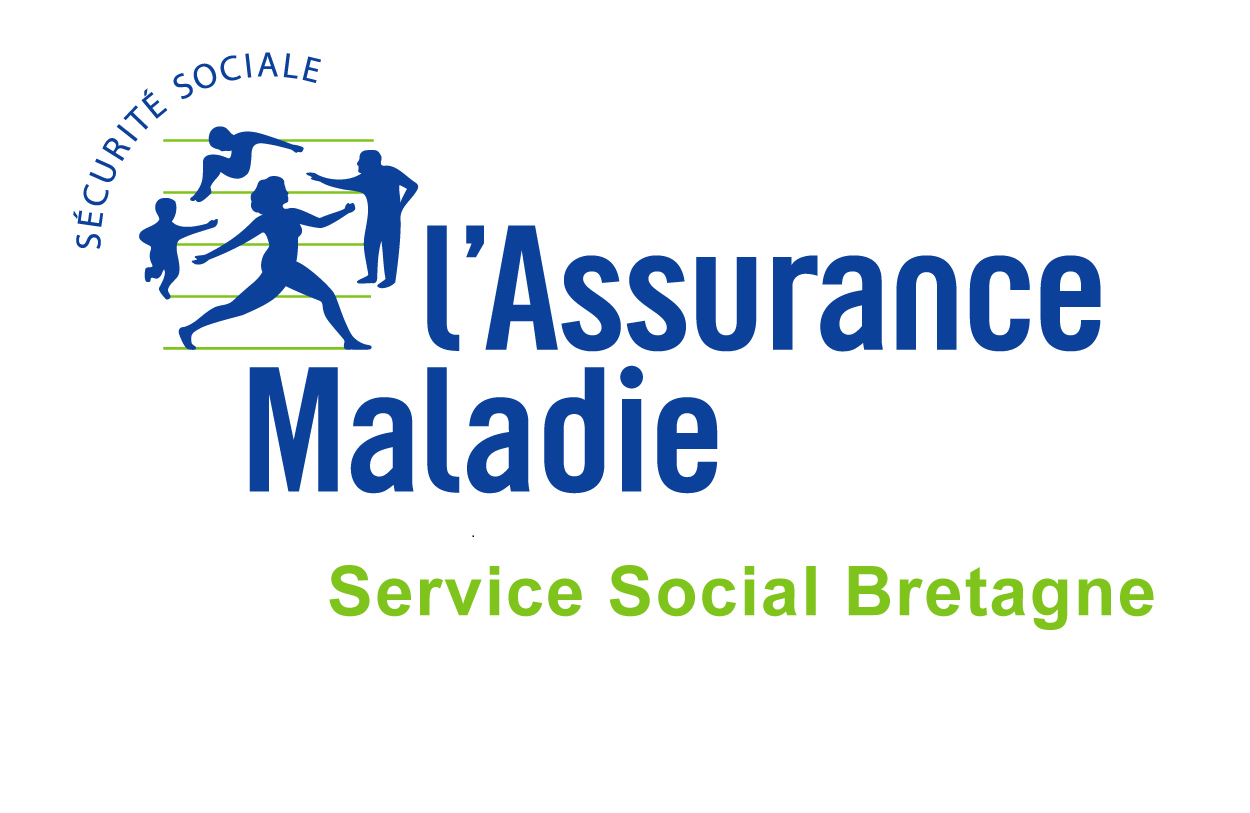 